1Начало создания соединения Для создания соединения с Интернет в меню «Пуск», выберите «Панель управления». 
В открывшемся окне нажать на «Классический вид», далее «Центр управления сетями и общим доступом». 
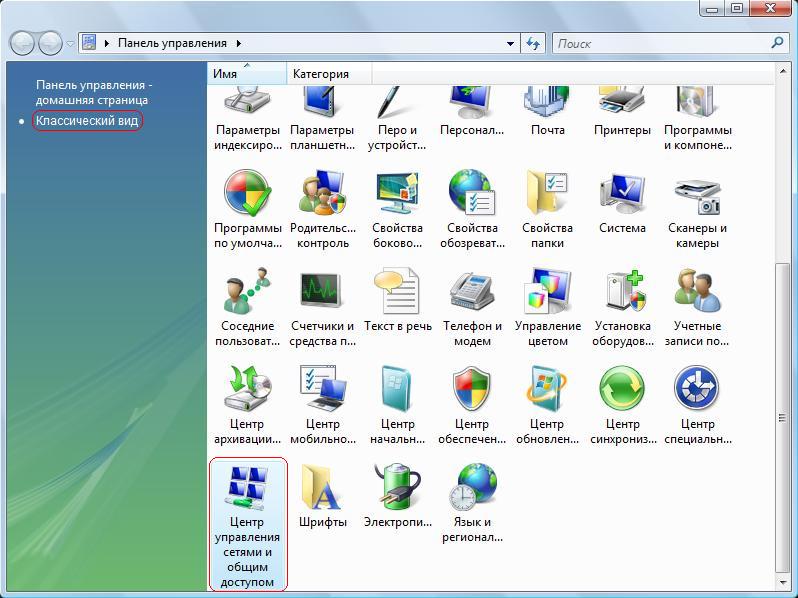 2Начало установки подключения В вертикальной колонке выбираем «Установка подключения или сети». Запустится Мастер новых подключений, который состоит из нескольких последовательных окон, отвечайте на вопросы в каждом из них, как показано на рисунках.
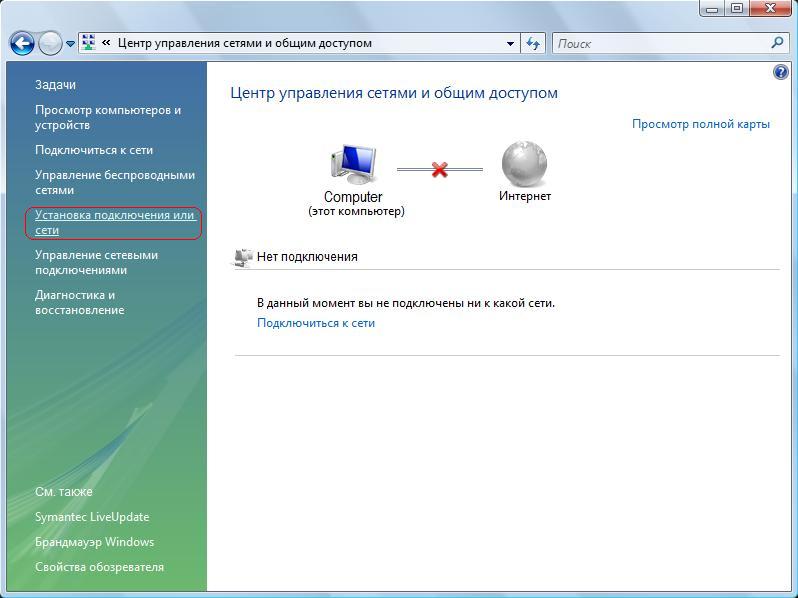 3Выбор варианта подключения Выбираем из списка «Подключение к Интернету».
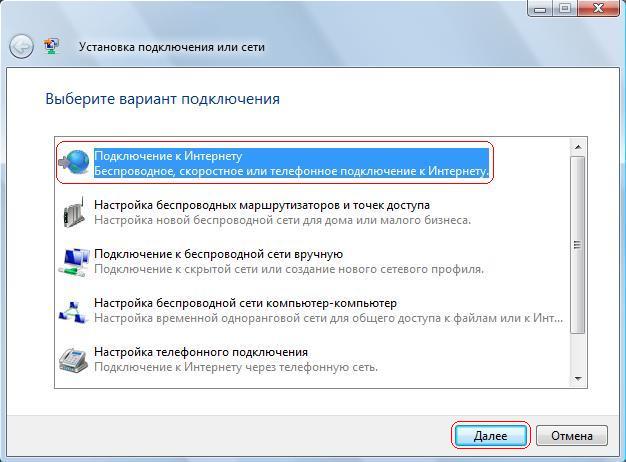 4Продолжение создания подключения 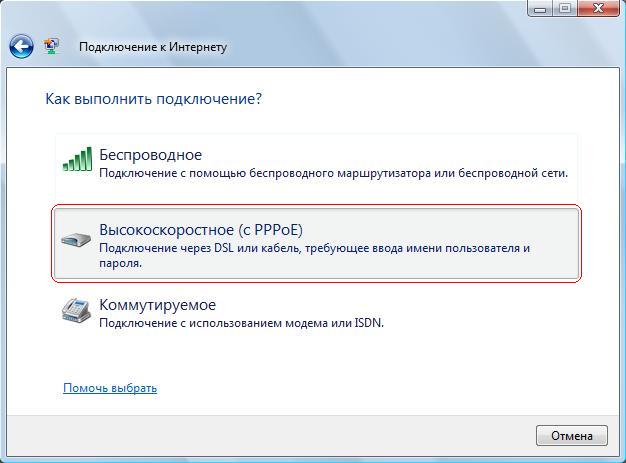 5Ввод учетных данных.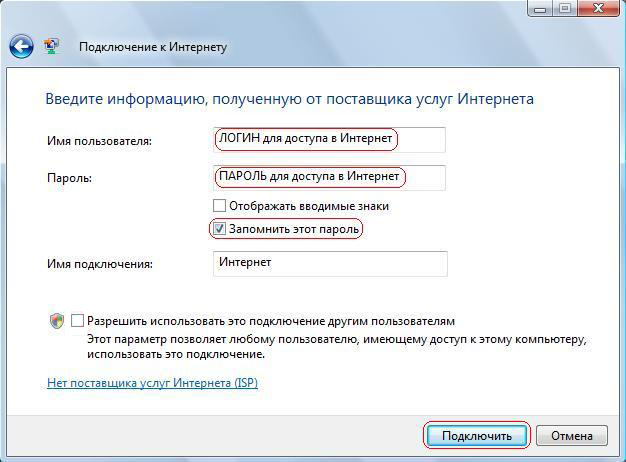 6Попытка установки связи.Жмём «Пропустить».
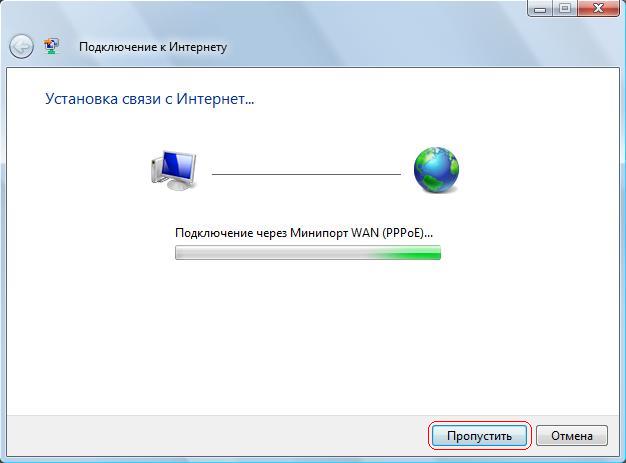 7Подтверждение создания соединения.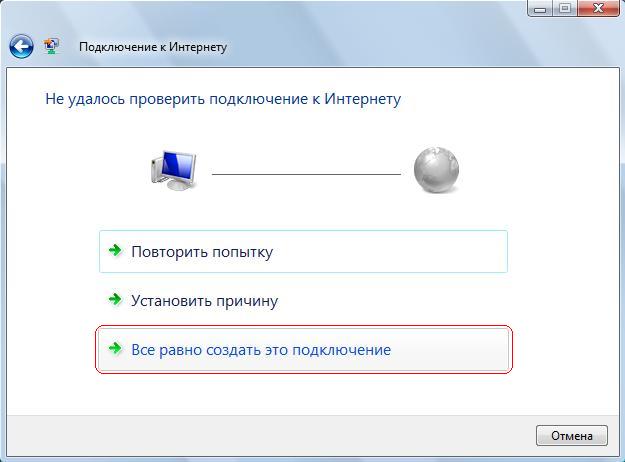 8Завершение создания соединения 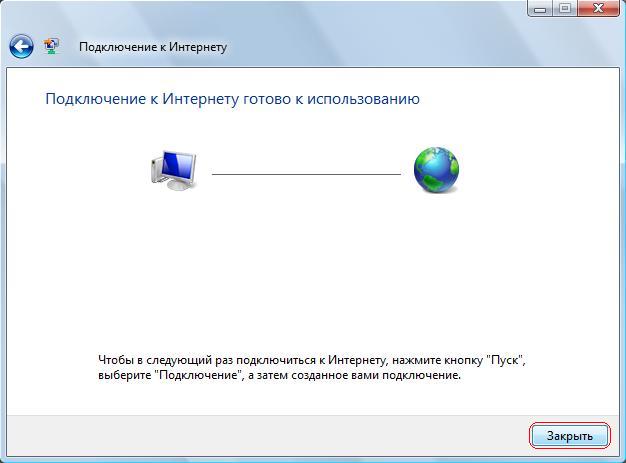  Подключение создано, но к использованию еще не готово!9Создаём для удобства ярлык на рабочий стол. Проходим в «Центр управления сетями и общим доступом», в вертикальной колонке выбираем «Управление сетевыми подключениями», находим наше PPPoE-соединение, наводим курсор мыши на него и кликаем правой кнопкой, выбираем «Создать ярлык» и после соглашаемся с созданием ярлыка на рабочем столе. Двойным кликом левой кнопки мыши открываем соединение.
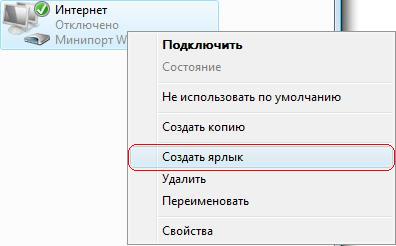 10Настройка созданного подключения Если в процессе создания вы не вводили учетные данные, то вводите их на этом этапе и установите галочку на «Для любого пользователя» и «Сохранить имя пользователя и пароль», чтобы каждый раз не вводить данные и пользоваться интернетом со всех учётных записях в Вашем Windows. После жмём «Свойства» и выбираем закладку «Безопасность».
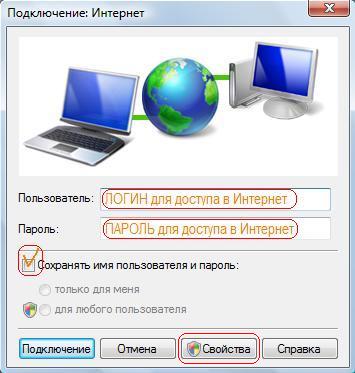 11Завершающий этап настройки Важно! 
В закладке «Безопасность» должен быть установлен «Безопасный пароль», также не должно быть галочек на «Использовать автоматически имя…» и на «Требуется шифрование данных». На этом этапе настройка созданного соединения закончена.
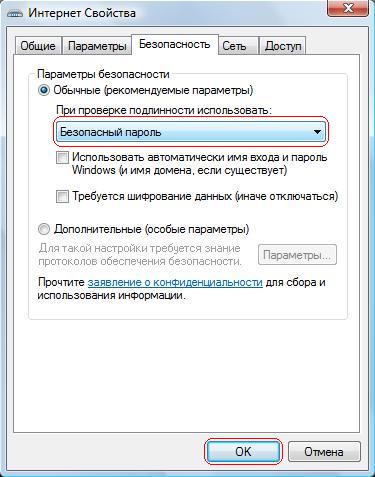 После жмём кнопку «ОК», возвращаемся к подключению и жмём кнопку «Подключение».
Если Вы все данные ввели корректно, то соединение установится без ошибок, и Вы выйдите в Интернет. 
Внимание! Использование этого подключения возможно только при включённом обычном «Подключении по локальной сети». 